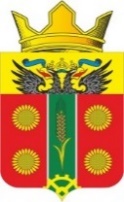 АДМИНИСТРАЦИЯИСТОМИНСКОГО СЕЛЬСКОГО ПОСЕЛЕНИЯАКСАЙСКОГО РАЙОНА РОСТОВСКОЙ ОБЛАСТИПОСТАНОВЛЕНИЕ24.01.2020                                      х. Островского                                                № 17«Внесение изменений в постановление Администрации Истоминского сельского поселения от 31.01.2019 №15 «Об утверждении бюджетного прогноза Истоминского сельского поселения на период 2019-2024 годов»В соответствии со статьей 170.1 Бюджетного кодекса Российской Федерации, статьей 20.1 Решения собрания депутатов Истоминского сельского поселения от 22.08.2013 N 37 "Положение о бюджетном  процессе в Истоминском сельском поселении", постановлением Администрации Истоминского сельского поселения от 20.06.2018 N 129 "Об утверждении Правил разработки и утверждения бюджетного прогноза Истоминского сельского поселения на долгосрочный период" ,                                              ПОСТАНОВЛЯЮ:1. Внести изменения в постановление Администрации Истоминского сельского поселения от 31.01.2019 №15 «Об утверждении бюджетного прогноза Истоминского сельского поселения на период 2019-2024 годов» согласно приложению № 1.2. В целях информирования населения Истоминского сельского поселения настоящее постановление разместить на официальном сайте Администрации Истоминского сельского поселения.Глава Администрации Истоминского сельского поселения	    О. А. КалининаПостановление вносит                                                                                                начальник сектора экономики и финансовПриложение № 1к постановлениюАдминистрации Истоминского  сельского поселенияот 24.01.2020 N 17БЮДЖЕТНЫЙ ПРОГНОЗИСТОМИНСКОГО СЕЛЬСКОГО ПОСЕЛЕНИЯ НА ПЕРИОД 2019 - 2024 ГОДОВ1.Общие положения              В целях реализации долгосрочного планирования принят Федеральный закон от 28.06.2014 N 172-ФЗ "О стратегическом планировании в Российской Федерации", внесены изменения в Бюджетный кодекс Российской Федерации в части дополнения статьей 170.1 "Долгосрочное бюджетное планирование". На местном уровне принято Решение Собрания депутатов Истоминского сельского поселения от 28.01.2016 N 171 "Об утверждении положения о стратегическом планировании в Истоминском сельском поселении". Решение Собрания депутатов Истоминского сельского поселения от 22.08.2013 N 37 " Положение о бюджетном процессе в Истоминском сельском поселении" дополнено статьей 20.1 "Долгосрочное бюджетное планирование".           Постановлением Администрации Истоминского сельского поселения от 20.06.2018 N 129 утверждены Правила разработки и утверждения бюджетного прогноза Истоминского сельского поселения на долгосрочный период.Указанными Правилами установлено, что бюджетный прогноз на долгосрочный период разрабатывается каждые три года на шесть и более лет на основе прогноза социально-экономического развития муниципального образования «Истоминского сельского поселения» на соответствующий период.»  Бюджетный прогноз Истоминского сельского поселение на период 2019 - 2024 годов содержит информацию об основных параметрах варианта долгосрочного прогноза социально-экономического развития Истоминского сельского поселения определенных в качестве базовых для целей долгосрочного бюджетного планирования, прогноз основных характеристик бюджета Истоминского сельского поселения параметры финансового обеспечения муниципальных программ Истоминского сельского поселения  на период их действия, а также основные подходы к формированию бюджетной политики в указанном периоде.        На период 2019 параметры бюджетного прогноза сформированы с учетом первоначально утвержденного Решения Собрания депутатов от 25.12.2018 № 144 «О бюджете Истоминского сельского поселения Аксайского района на 2019 год и на плановый период 2020 и 2021 годов».         На период 2020-2022 параметры бюджетного прогноза сформированы с Решения Собрания депутатов от 25.12.2019 № 195 «О бюджете Истоминского сельского поселения Аксайского района на 2020 год и на плановый период 2021 и 2022 годов». 1. Основные параметры варианта долгосрочного прогноза, определенные в качестве базовых для целей долгосрочного бюджетного планирования*Учтены параметры прогноза социально-экономического развития Истоминского сельского поселения на период на 2020-2024 годы года, утвержденные постановлением Администрации Истоминского сельского поселения от 20.09.2019 N 200 "О прогнозе социально-экономического развития Истоминского сельского поселения на 2020-2022 годы".** Учтены параметры прогноза социально-экономического развития Истоминского сельского поселения на период на 2019-2024 годы года, утвержденные постановлением Администрации Истоминского сельского поселения от 22.10.2018 N 232 "О прогнозе социально-экономического развития Истоминского сельского поселения на 2019-2024 годы".. Прогноз основных характеристик бюджета Истоминского сельского поселения Аксайского района(тыс. рублей)* В расходах бюджета поселения включены условно утвержденные расходов на плановый период 2021 - 2024 годов.2.1. Показатели финансового обеспечения муниципальных программ Истоминского сельского поселения (*) Объем бюджетных ассигнований соответствует Решению Собрания депутатов Истоминского сельского поселения от 25.12.2018 N 144 "О бюджете Истоминского сельского поселения Аксайского района на 2019 год и на плановый период 2020 и 2021 годов" по состоянию на 1 января 2019 г.(**) Объем бюджетных ассигнований соответствует Решению Собрания депутатов Истоминского сельского поселения от 25.12.2019 N 195 "О бюджете Истоминского сельского поселения Аксайского района на 2020 год и на плановый период 2021 и 2022 годов" по состоянию на 1 января 2020 г.(***) Объем бюджетных ассигнований соответствует постановлениям Администрации Истоминского сельского поселения об утверждении муниципальных программ Истоминского сельского поселения по состоянию на 1 января 2020 г.Примечание.Муниципальная программа Истоминского сельского поселения «Формирование современной городской среды на территории Истоминского сельского поселения» реализуется с 2018 по 2024 год.2.2. Основные подходы к формированию бюджетной политикиИстоминского сельского поселения на период 2019 - 2024 годовБюджетный прогноз Истоминского сельского поселения на период 2019 - 2024 годов разработан на основе базового варианта прогноза социально-экономического развития Истоминского сельского поселения на 2020-2022 годы, утвержденного постановлением Администрации Истоминского сельского поселения от 20.09.2019 N 200 "О прогнозе социально-экономического развития Истоминского сельского поселения на период на 2020-2022 года".При расчете прогнозных показателей налоговых и неналоговых доходов учитывались изменения в законодательстве о налогах и сборах Российской Федерации и Ростовской области и бюджетном законодательстве Российской Федерации, ожидаемые в прогнозном периоде.Расчет прогнозных показателей дефицита (профицита), источников его финансирования и муниципального долга Истоминского сельского поселения осуществлен исходя из ограничений по размеру дефицита и уровню муниципального долга, установленных Бюджетным кодексом Российской Федерации, а также с учетом нормативных правовых актов, регулирующих бюджетные правоотношения.Бюджетная политика Истоминского сельского поселения будет направлена на обеспечение решения приоритетных задач социально-экономического развития Истоминского сельского поселения при одновременном обеспечении устойчивости и сбалансированности бюджетной системы.Основные подходыв части собственных (налоговых и неналоговых) доходовЗа период 2010 - 2019 годов динамика налоговых и неналоговых доходов наглядно демонстрирует ежегодное увеличение доходной части бюджета Истоминского сельского поселения с ростом к фактическим поступлениям.Поступательной динамике собственных доходов способствует стимулирующий характер налоговой политики области. Налоговые и неналоговые доходы спрогнозированы в соответствии с положениями Бюджетного кодекса Российской Федерации, на основе показателей первого варианта долгосрочного прогноза социально-экономического развития Истоминского сельского поселения.Первый (базовый) вариант прогноза предполагает сохранение текущих экономических условий развития Истоминского сельского поселения.Прогнозирование на долгосрочную перспективу осуществлялось в условиях позитивных тенденций, сложившихся в предыдущие годы с учетом роста индекса валового регионального продукта, прибыли прибыльных предприятий, фонда заработной платы и т.д.В 2019 - 2024 годах меры будут направлены на создание условий по обеспечению устойчивых темпов роста в реальном секторе экономики и повышение жизненного уровня населения поселения.В прогнозируемом периоде по данным прогноза социально-экономического развития Истоминского сельского поселения ожидается рост объемов валового регионального продукта, сельскохозяйственного производства, инвестиций, ввода жилья, оборота розничной торговли. Продолжится увеличение реальной заработной платы и денежных доходов населения.Увеличение валового регионального продукта к 2024 году по сравнению с уровнем 2019 года.Основные подходы в части областной финансовой помощиПроводимая политика в области межбюджетных отношений направлена на повышение финансовой самостоятельности и ответственности органов местного самоуправления.Учитывая положительную динамику показателей за отчетные годы и рост собственных доходов на долгосрочную перспективу, планируется дальнейшее снижение дотационности бюджета.Целевые средства для сопоставимости бюджетных данных предусмотрены на уровне показателей 2019 года в соответствии с проектом решения "О бюджете Истоминского сельского поселения  на 2019 год и на плановый период 2020 и 2021 годов", внесенного в Собрание депутатов Истоминского сельского поселения.Основные подходы в части расходовЭффективная бюджетная политика является непременным условием адаптации экономики к новым реалиям.Важной задачей в бюджетной сфере является определение баланса между необходимостью жить по средствам и созданием бюджетных стимулов для возобновления роста.В предстоящие годы будет продолжена оптимизация расходов бюджета с учетом сокращения менее эффективных расходов и в силу доходных возможностей наращивания более эффективных. К таковым, в первую очередь, относятся инвестиции в человеческий капитал.В соответствии с федеральными подходами определены основные стратегические направления на долгосрочную перспективу.Необходимо перейти на новое качество муниципального управления. Будет разработана и внедрена концепция перевода работы муниципального аппарата на проектный принцип. Переход от модели управления по поручениям к управлению по результатам, то есть к проектному подходу. Этот принцип обеспечит эффективность муниципальному управления. Достижение целей средствами проектного офиса требует особого подхода к бюджету - ассигнования планируются на приоритетные направления, остальные расходы тщательно анализируются и сокращаются.В социальном секторе необходима ориентация на результат. Не увеличивая расходы, следует существенно повышать качество и доступность социальных услуг.Также необходимо поддерживать уровень заработной платы отдельных категорий работников социальной сферы, установленный программными указами Президента Российской Федерации, ориентированный на среднюю заработную плату по Ростовской области. Таким образом, при ее повышении будет продолжать расти заработная плата работников учреждений культуры.На период до 2024 года в Истоминском сельском поселении будут реализовываться приоритетные проекты по основным направлениям стратегического развития Российской Федерации.На федеральном уровне определено 11 стратегических направлений, которые можно сгруппировать по двум основным блокам.Первый — это решение социальных вопросов, повышение качества жизни. В данном блоке предполагается развивать дополнительного образование, заниматься дорогами, работать над улучшением жилищно-коммунальных условий, развивать возможности решения жилищного вопроса. Отдельное и не менее важное направление — это улучшение экологической обстановки.Второй блок посвящен развитию экономики и выведению ее на новую траекторию - "траекторию развития". Сюда относятся проекты, которые позволят сформировать благоприятную среду для малого бизнеса, для индивидуальных предпринимателей, повысить производительность труда, развивать международную кооперацию и несырьевой экспорт. Чтобы уменьшить бюрократический прессинг, предполагается реформировать контрольно-надзорную деятельность.          Особое внимание будет уделяться повышению эффективности предоставления и расходования межбюджетных трансфертов бюджету поселения, а также повышению ответственности органов местного самоуправления за допущенные нарушения при расходовании средств областного бюджета.Основные подходы к долговой политикеВажнейшей задачей является обеспечение уровня муниципального долга, позволяющего Истоминском сельскому поселению обслуживать долговые обязательства и исполнять расходные обязательства.Муниципальная долговая политика будет направлена на обеспечение платежеспособности Истоминского сельского поселения, необходимой для решения поставленных социально-экономических задач на комфортных для поселения условиях.Глава Администрации Истоминского сельского поселения                                           О. А. Калинина№п /пОсновные показателиЕдиница измерения2019 год, оценкаПрогнозПрогнозПрогнозПрогнозПрогноз№п /пОсновные показателиЕдиница измерения2019 год, оценка2020 год*2021 год*2022 год*2023 год**2024 год**   1234567891.Индекс потребительских ценпроцентов к предыдущему году104,3103,8104,0104,0104,0104,02Валовой региональный продукт2в основных ценах соответствующих летмлн. рублей1502,21611,01728,51866,51866,51866,52в сопоставимых ценахпроцентов к предыдущему году101,3107,2107,3107,9100,0100,03Фонд среднемесячной номинальной начисленной заработной платы 3в действующих ценах, всегомлн. рублей117,2119,6122,8126,1126,1126,13процентов к предыдущему году101,0102,0102,7102,7100,0100,04. Прибыль прибыльных предприятий4. в действующих ценахмлн. рублей212,9226,9241,7258,9258,9258,94. темп роста в действующих ценахпроцентов к предыдущему году103,5106,6106,5107,1100,0100,0Наименование показателяГод периода прогнозированияГод периода прогнозированияГод периода прогнозированияГод периода прогнозированияГод периода прогнозированияГод периода прогнозированияНаименование показателя2019202020212022202320241234567Показатели бюджета Истоминского сельского поселения Аксайского районаПоказатели бюджета Истоминского сельского поселения Аксайского районаПоказатели бюджета Истоминского сельского поселения Аксайского районаПоказатели бюджета Истоминского сельского поселения Аксайского районаПоказатели бюджета Истоминского сельского поселения Аксайского районаПоказатели бюджета Истоминского сельского поселения Аксайского районаПоказатели бюджета Истоминского сельского поселения Аксайского районаДоходы, в том числе:17657,018735,112337,618650,912453,112453,1налоговые и неналоговые доходы5562,44882,44922,54992,34992,34992,3безвозмездные поступления12094,613852,77415,113658,67460,87460,8Расходы*18138,618735,112337,618650,912453,112453,1Дефицит/профицит481,60,00,00,00,00,0Источники финансирования дефицита бюджета481,60,00,00,00,00,0Муниципальный долг0,00,00,00,00,00,0Расходы на финансовое обеспечение реализации муниципальных программ Истоминского сельского поселенияРасходы на финансовое обеспечение реализации муниципальных программ Истоминского сельского поселенияРасходы на финансовое обеспечение реализации муниципальных программ Истоминского сельского поселенияРасходы на финансовое обеспечение реализации муниципальных программ Истоминского сельского поселенияРасходы на финансовое обеспечение реализации муниципальных программ Истоминского сельского поселенияРасходы на финансовое обеспечение реализации муниципальных программ Истоминского сельского поселенияРасходы на финансовое обеспечение реализации муниципальных программ Истоминского сельского поселенияНаименование муниципальной программы Истоминского сельского поселенияГод периода прогнозированияГод периода прогнозированияГод периода прогнозированияГод периода прогнозированияГод периода прогнозированияГод периода прогнозированияНаименование муниципальной программы Истоминского сельского поселения2019*2020**2021**2022**2023***2024***1234567«Защита населения и территории от чрезвычайных ситуаций, обеспечение пожарной безопасности и безопасности людей на водных объектах»892,51093,71053,01053,0--«Культура»6305,86243,73600,74097,8--«Обеспечение качественными жилищно-коммунальными услугами населения»181,836,436,436,4--«Развитие транспортной системы»912,02097,62213,08479,4--«Развитие физической культуры и спорта»60,020,020,020,0--«Управление имуществом»612,6125,00,00,0--«Информационное общество»153,00,00,00,0--«Комплексное благоустройство территории поселения»1997,72119,51032,91052,9--«Социальная поддержка граждан»170,0170,0100,0100,0--«Развитие муниципальной службы»0,010,00,00,0--«Управление муниципальными финансами»0,00,00,00,0--«Доступная среда»0,00,00,00,0--«Обеспечение общественного порядка и противодействие преступности»0,00,000,00,0--«Энергосбережение»0,00,00,00,0--«Экономическое развитие»0,00,00,00,0--«Охрана окружающей среды и рационального природопользования»0,00,00,00,0--«Формирование современной городской среды на территории Истоминского сельского поселения»0,00,000,00,0--«Молодежь»0,00,00,00,0--«Содействие занятости населения»0,00,00,00,0--Итого11285,411915,98056,014839,5